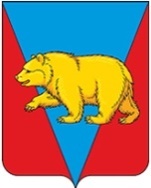 Долгомостовский сельский Совет депутатов                                                                    Абанского района Красноярского краяРЕШЕНИЕ23.12.2021                                   с. Долгий Мост                                     №19-64Р О назначении и проведении собрания граждан в целях рассмотрения и обсуждения вопросов внесения инициативного проекта «Покупка трактора и навесного оборудования для проведения работ по благоустройству и обеспечению пожарной безопасности»  В соответствии с   Федеральным  законом  от 06.10.2003 №131-ФЗ «Об общих принципах организации местного самоуправления в Российской Федерации»,  руководствуясь Уставом Долгомостовского сельсовета  Абанского  района   Красноярского края, рассмотрев обращение инициативной группы граждан, Долгомостовский сельский Совет  депутатов   Р Е Ш И Л:1. Назначить собрание граждан на территории Долгомостовского сельсовета Абанского района Красноярского края:1.1.Территорией проведения собрания граждан определить с.Долгий Мост Абанского района, Красноярского края;1.2.Провести итоговое собрание граждан в Долгомостовском СДК 4 января 2022 г. в 14:00ч.1.3.Установить время начала и окончания регистрации участников итогового собрания граждан с15:00ч до 16:00ч;1.4.Установить численность населения имеющего право на участие в собрании- 1420 человек;1.5. Вынести на обсуждения собрания граждан, следующие вопросы:-принятие решения по вопросу подачи заявки для участия 
в конкурсном отборе по реализации инициативного проекта, направленного на развитие объектов общественной инфраструктуры территорий городских и сельских поселений, в рамках программы по поддержке местных инициатив в Красноярском крае (далее – ППМИ);- Определение актуальных вопросов для участия в ППМИ;-Информация по инициативному проекту, выбранному гражданами для реализации в рамках конкурсного отбора;- Выбор инициативной группы по реализации инициативного проекта.1.6.Назначить лиц ответственных за подготовку и проведения собрания:Ковалеву Наталью Николаевну -  председатель инициативной группы;Карпенко Ольгу Ивановну  - секретарь инициативной группы;Шулико Лидию Лукьяновну - член инициативной группы;2. Администрации Долгомостовского сельсовета Абанского района Красноярского края    обеспечить информирование жителей с.Долгий Мост  о проведении опроса граждан не менее, чем за десять дней до его проведения.3. Опубликовать настоящее решение в  «Ведомостях органов местного самоуправления Долгомостовского сельсовета», разместить в информационно-телекоммуникационной сети «Интернет» на официальном сайте администрации Долгомостовского сельсовета Абанского района Красноярского края4.   Решение вступает в силу  после  его официального  опубликования.Председатель Долгомостовского сельского Совета депутатов                       _______________О.А.ГолощаповИ.о.главы Долгомостовского сельсовета                ______________Л.Д.Попова